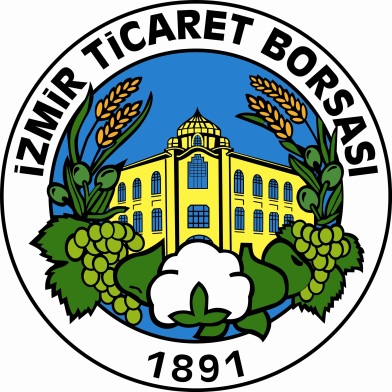 2017 YILIİŞ PLANIÜYELİK İŞLEMLERİ VE KARARLAR MÜDÜRLÜĞÜFaaliyet Kodu :  S.A.1.7.H.2.F.1Faaliyet Tanımı : Üye iletişim bilgilerinin rutin olarak güncellenmesiGöstergeler : S.A.1.7.H.2.F.1.G.1.İletişim bilgisi güncellenen üye oranıOcak ayında üye takip çalışması kapsamında tüm üye iletişim bilgileri güncellenmektedir. Mayıs ve Ekim aylarında aidat tebligatı yapılmakta, aidat tebligatını almayan üyelerin iletişim bilgileri güncellenmektedir.Sorumlu Müdürlük :  Üyelik İşlemleri ve Kararlar MüdürlüğüDestek Birim :  -Bütçe : Faaliyet Kodu: S.A.1.8.H.4.F.1.Faaliyet Tanımı : Yeni üye kazanmak için; ilgili meslek kuruluşları ve diğer kurumların işbirliği ile tarama çalışmaları ve tescil kayıtlarının incelenmesiGöstergeler :S.A.1.8.H.4.F.1.G.1.Görüşülen kardeş kurum sayısıYeni üye kazanmak üzere ilgili meslek kuruluşları ile yapılan görüşmeler ve borsa tescil kayıtlarının incelenmesi ile kaydı gereken firmaların tespit edilerek, kayıtlarının yapılmasıS.A.1.8.H.4.F.1.G.3.Yeni üye sayısıÇalışmalar sonrasında yeni üye kayıtları yapılacaktır.Sorumlu Müdürlük : Üyelik İşlemleri ve Kararlar MüdürlüğüDestek Birim :  -Bütçe : - Faaliyet Kodu : S.A.1.8.H.5.F.1. Faaliyet Tanımı: Askıya alınacak üye sayısını azaltmak için üyelerin ziyaret edilmesi ve tutanak hazırlanmasıGöstergeler: S.A.1.8.H.5.F.1.G.1. Potansiyel askıya alınacak üye ziyaret sayısı.Askıya alınma potansiyeli olan üyeler ziyaret edilecektir.Sorumlu Müdürlük : Üyelik İşlemleri ve Kararlar MüdürlüğüDestek Birim :  -Bütçe : -Faaliyet Kodu : S.A.1.8.H.6.F.1.- S.A.1.8.H.6.F.2.- S.A.1.8.H.6.F.3Faaliyet Tanımı :  Aidat borcu olan üyelerin izlenmesi, analiz edilmesi ve üyelerin aidat ödemelerinin sağlanması Göstergeler :S.A.1.8.H.6.F.2.G.1. Görüşülen üye sayısıAidat borcu olan üyelerle ikili görüşmeler yapılacaktır. S.A.1.8.H.6.F.2.G.2. Borcunun ödenmesi sağlanan üye sayısıSorumlu Müdürlük : Üyelik İşlemleri ve Kararlar MüdürlüğüDestek Birim :  -Bütçe : -Faaliyet Kodu : (Rutin)Faaliyet Tanımı :  İcra takibi başlatılan üye sayısı Yapılan çalışmalar sonucu borcunu ödemeyen üyeler için yönetim kurulu kararı alınarak, durum Avukatlık Bürosu’na intikal ettirilecektir.Sorumlu Müdürlük : Üyelik İşlemleri ve Kararlar MüdürlüğüDestek Birim :  -Bütçe : -Faaliyet Kodu: (Rutin)Faaliyet Tanımı:  Yılda iki defa müşterek meslek komiteleri toplantılarının yapılması.Yönetim Kurulu Başkanı’nın yapacağı çağrı ile meslek komitelerinin tamamı yönetim kurulunun da katılımıyla 2017 yılında Mart ve Eylül aylarında iki kez müştereken toplanacaktır.Sorumlu Müdürlük: Üyelik İşlemleri ve Kararlar MüdürlüğüDestek Birim: -Bütçe: -Faaliyet Kodu : (Rutin)Faaliyet Tanımı : Üye kayıtlarını askıya alma ve askıda olan üyenin kaydının silinmesi.Mevzuat hükümleri gereği, belirtilen süreler içinde borsa maddeleri üzerine alım satımları bulunmayan üyelerden adreslerinde faal durumda olmayanların borsa üyelikleri Ocak 2014 tarihli meclis kararıyla askıya alınmıştır. Bu üyelerimizden, askıya alındıkları borsa meclisi kararını takip eden yılbaşından itibaren iki yıl içinde borsa maddelerinin alım satımını yapmayanların kayıtları 2017 yılı Ocak ayında silinecektir. Ayrıca, mevzuatta belirtilen şartları taşıyan üyelerimizin askıya alınması çalışmaları 2017 yılı Ocak ayında meclisin takdir ve kararlarına sunulacaktır.Sorumlu Müdürlük: Üyelik İşlemleri ve Kararlar MüdürlüğüDestek Birim: -Bütçe: -Faaliyet Kodu : (Rutin)Faaliyet Tanımı : Adresinde faal olmadığı tespit edilen üyeler askıya alınacaktır.Sorumlu Müdürlük : Üyelik İşlemleri ve Kararlar MüdürlüğüDestek Birim :  -Bütçe : -Faaliyet Kodu : (Rutin)Faaliyet Tanımı :  Aidat borcu olan üyelere ait borçlu üye tablosunun hazırlanması  Aidat borcu olan üyeler sınıflandırılarak borç durumlarını gösteren tablo hazırlanacaktır.Sorumlu Müdürlük : Üyelik İşlemleri ve Kararlar MüdürlüğüDestek Birim :  -Bütçe : -Faaliyet Kodu : (Rutin)Faaliyet Tanımı:  5174 Sayılı Kanun ve Seçim Yönetmeliğinde belirtilen esaslar doğrultusunda, 2017’de gerçekleştirilecek borsamız organ seçimleri için üye vergi kayıtlarının güncel tutulması, firma sahibi veya şirket yetkililerinin kimlik bilgilerinin doğrulanması ve kullandığımız program ile TOBB Ortak Veri Tabanındaki kayıtların paralelliğinin devamı sağlanacaktır. Yıl içinde her iki program kayıtlarında güncellik sağlandıktan sonra İlçe Seçim Kurulu ile oluşturulacak seçim takvimi doğrultusunda çalışılması ve TOBB Ortak Veri Tabanından alınan listelerin İlçe Seçim Kurulu’nun onayına sunularak, onaylanmış listeler üzerinden seçim çalışmaları yapılacaktır.Sorumlu Müdürlük: Üyelik İşlemleri ve Kararlar MüdürlüğüDestek Birim:  Bütçe: 50.000 TLFaaliyet Kodu : (Rutin)Faaliyet Tanımı : Yönetim Kurulu, Meclis, Meslek Komitesi ve Disiplin Kurulu Toplantılarının gerçekleştirilmesinin sağlanması ve kararlar alınması, Borsamızın yönetimi ve idaresi için, yönetim kurulunun her hafta, meclisin her ay, meslek komitelerinin her ay düzenli olarak, disiplin kurulunun gerekli olduğunda toplanmalarının sağlanması, toplantı devam durumlarının  takip edilmesiSorumlu Müdürlük : Üyelik İşlemleri ve Kararlar MüdürlüğüDestek Birim :  -Bütçe : 118.000 TLFaaliyet Kodu : (Rutin)Faaliyet Tanımı : Meslek komitesi sektörlerinden daha etkin sektörel bilgi akışının sağlanmasıMesleki sorunları değerlendirmek üzere meslek komitelerinin toplantıları gerçekleştirilecek ve sektörden gelecek sorunların doğru olarak değerlendirilmesi sağlanarak, ilgili organlara iletilecektir.Sorumlu Müdürlük :  Üyelik İşlemleri ve Kararlar MüdürlüğüDestek Birim :  -Bütçe : MALİ İŞLER MÜDÜRLÜĞÜFaaliyet Kodu: (Rutin)Faaliyet Tanımı: Düzenli olarak banka faiz oranlarının araştırılması ve raporlanmasıGöstergeler: SA.1.8.H.1.F.1.G.1. Faiz Araştırma RaporuVadeli mevduat dönüşlerinde en az üç bankadan faiz oranları ile ilgili bilgi alınarak bunların rapor haline getirilmesi ve borsa nakitlerinin en verimli şekilde değerlendirilmesi sağlanacaktır.Sorumlu Müdürlük: Mali İşler MüdürlüğüDestek Birim :-Bütçe :  -Faaliyet Kodu: S.A.1.8.H.3.F.1.Faaliyet Tanımı: Bütçe disiplininin sağlanması ve düzenli bütçe izlemelerinin yapılması.Göstergeler: S.A.1.8.H.3.F.1.G.1.Bütçe İzleme TablosuGelir ve gider gerçekleşmesinin bütçe karşısındaki durumunun izlendiği gelir ve gider izleme olarak iki ayrı tablodan oluşmaktadır. Bütçe izleme tablosu her ay sonu hazırlanacaktır.S.A.1.8.H.3.F.1.G.2. Gider Bütçesinin Sapma OranıYıl sonunda gerçekleşen giderin bütçede yer alan gider rakamına oranı alınır. Bu oran 100’den çıkarılarak sapma oranı hesaplanır. Sapma oranının +/- %10 olması hedeflenecektir.S.A.1.8.H.3.F.1.G.3.Gelir Bütçesinin Sapma OranıYıl sonunda gerçekleşen gelirin bütçede yer alan gelir rakamına oranı alınır Bu oran 100’den çıkarılarak sapma oranı hesaplanır. Sapma oranının +/- %10 olması hedeflenecektir. Sorumlu Müdürlük : Mali İşler MüdürlüğüDestek Birim:-Bütçe : -Faaliyet Kodu: (Rutin)Faaliyet Tanımı: Mali verilerin incelenmesi, denetlenmesiGöstergeler: S.A..H..F..G.. Mali risklerin önlenmesi ve kaynakların yönetiminde; şeffaflık, hesap verilebilirlik ve ihtiyatlılık ilkeleri çerçevesinde hareket edilmesinin sağlanması amacına uygun olarak mali süreçlere ilişkin bağımsız denetim faaliyetinin gerçekleştirilmesiSorumlu Müdürlük : Mali İşler MüdürlüğüDestek Birim: Bütçe : 35.000-TLFaaliyet Kodu: (Rutin)Faaliyet Tanımı: Bütçenin HazırlanmasıGöstergeler:Borsa plan ve programlarının gerekleri ile fayda ve maliyet unsurları göz önünde tutularak verimlilik, tutumluluk ilkelerine ve hesap dönemine göre Ekim ayı içinde 2018 yılı gelir ve gider bütçesi tasarısı hazırlanarak Aralık ayında Meclisin onayına sunulacaktır. Sorumlu Müdürlük: Mali İşler MüdürlüğüDestek Birim: Tüm müdürlüklerBütçe:-Faaliyet Kodu: (Rutin)Faaliyet Tanımı: Muhasebe Kayıtlarının Tutulması ve İzlenmesiGöstergeler: Borsamızın tasarrufundaki kaynaklar ile bunlarla elde edilen varlıklar ve yapılan hizmetlere ilişkin işlemlerin muhasebe kayıtlarının tutulması, mali tabloların muhasebenin temel kavramlar ve genel kabul görmüş bütçe ve muhasebe ilkeleri çerçevesinde, uluslararası standartlara uygun zamanında ve doğru olarak haftalık, aylık ve yıllık dönemlerde raporlanması yoluyla kuruluşun mali durumunu saydam ve gerçeğe uygun olarak yansıtılmasına devam edilecektir.Sorumlu Müdürlük: Mali İşler MüdürlüğüDestek Birim: -Bütçe:- Faaliyet Kodu: (Rutin)Faaliyet Tanımı: Emlak ve Taşıt Vergilerinin ödenmesiGöstergeler:Her yıl düzenli olarak ve 2 taksitte ödenen Emlak Vergileri ile Motorlu Taşıtlar Vergileri 2017 yılında da ödenecektir.Sorumlu Müdürlük: Mali İşler MüdürlüğüDestek Birim: -Bütçe: 102.000.-TLAR-GE MÜDÜRLÜĞÜFaaliyet Kodu: S.A.1.2.H.1.F.1.Faaliyet Tanımı: Duyuru sisteminin etkinliğinin arttırılmasıGöstergeler: S.A.1.2.H.1.F.1.G.1.E-bülten giden kullanıcı sayısı E-Bülten sistemi ile üyelere ve diğer kişi ve kurumlara bilgilendirme duyurularının (toplantı, mevzuat, sektörel gelişmeler vb.) yapılmasına devam edilecek ve E-bülten giden kullanıcı sayısı takip edilecektir.S.A.1.2.H.1.F.1.G.2.Duyuru yapılan haber sayısı (e-bülten, mail vb.),Üyelerimize ve diğer kişi ve kurumlara yapılan bilgilendirme duyurularına (toplantı, mevzuat, sektörel gelişmeler vb.) devam edilecek ve duyurusu yapılan haber sayısı takip edilecektir.Sorumlu Müdürlük: Ar-Ge MüdürlüğüDestek Birim:  Bütçe: -Faaliyet Kodu: S.A.1.2.H.1.F.3.Faaliyet Tanımı: Bilgi taleplerinin cevaplandırılmasıGöstergeler:S.A.1.2.H.1.F.3.G.1. Cevap verilen bilgi talebi sayısıÜyelerden, diğer kişi ve/veya kurumlardan gelen bilgi talepleri cevaplandırılacaktır. Sorumlu Müdürlük:  Ar-Ge MüdürlüğüDestek Birim : -Bütçe :  -Faaliyet Kodu: S.A.1.2.H.2.F.2.Faaliyet Tanımı: Kotasyonda bulunan ürünlere ilişkin ve diğer istatistiki bültenlerin hazırlanmasıGöstergeler:S.A.1.2.H.2.F.2.G.1.Yayınlanan Bülten SayısıEkonomi, tarım ve Borsamız kotasyonunda bulunan ürünlere ilişkin günlük, aylık, yıllık olmak üzere 600 adet bülten hazırlanacaktır. Sorumlu Müdürlük: Ar-Ge MüdürlüğüDestek Birim : -Bütçe :  -Faaliyet Kodu : S.A.1.2.H.2.F.3.Faaliyet Tanımı: Kotasyonda bulunan ürün ve/veya ürün grupları, ekonomi ve tarımdaki gelişmeler konusunda rapor hazırlanması Göstergeler:S.A.1.2.H.2.F.3.G.1.Hazırlanan Rapor SayısıBorsamız kotasyonunda bulunan ürün ve/veya ürün grupları için 4 adet rapor hazırlanacaktır.Sorumlu Müdürlük: Ar-Ge MüdürlüğüDestek Birim : -Bütçe :-Faaliyet Kodu : S.A.1.2.H.2.F.4.Faaliyet Tanımı: İTB dergisinde yayınlanmak üzere doküman (makale, rapor, veri vb) hazırlanmasıGöstergeler:S.A.1.2.H.2.F.4.G.1.Hazırlanan Doküman SayısıİTB dergisinde yayınlanmak üzere 8 adet doküman (makale, rapor, veri vb) hazırlanacaktır.Sorumlu Müdürlük: Ar-Ge MüdürlüğüDestek Birim : -Bütçe :-Faaliyet Kodu : S.A.1.3.H.1.F.1.Faaliyet Tanımı: Rekolte tahmin çalışmalarının gerçekleştirilmesiGöstergeler:S.A.1.3.H.1.F.1.G.1.Açıklanan rekolte tahmin raporu sayısıEge Bölgesinde üretilen önemli tarımsal ürünlerle ilgili rekolte tahmin çalışmalarını Yönetim Kurulu kararları doğrultusunda yürütmek üzere heyetlerin oluşturulması, programın hazırlanması, arazi çalışmalarında koordinasyonun sağlanması, çalışma raporlarının hazırlanarak toplantıların organize edilmesi ve rekolte sonuçlarının ilgili kurumlara dağıtılması çalışmalarını kapsayan organizasyon yapılacaktır. Sorumlu Müdürlük: Ar-Ge MüdürlüğüDestek Birim: İnsan Kaynakları Müdürlüğü, Mali İşler MüdürlüğüBütçe: 125,000 TL Faaliyet Kodu : S.A.1.3.H.1.F.2.Faaliyet Tanımı: Tarımsal ürünlerde maliyet çalışmalarının yapılmasıGöstergeler:S.A.1.3.H.1.F.2.G.1.Hazırlanan üretim maliyeti rapor sayısıBorsamız için önemli 4 tarımsal üründe üyelerimizin bilgisine sunulmak amacıyla maliyet çalışması yapılacaktır. Sorumlu Müdürlük: Ar-Ge MüdürlüğüDestek Birim:Bütçe: 2,000 TLFaaliyet Kodu :  S.A.1.3.H.1.F.3.Faaliyet Tanımı: Tarımsal üretimi teşvik edici çalışmaların koordine edilmesiGöstergeler:S.A.1.3.H.1.F.3.G.1. İlk ürün töreni düzenlenen ürün sayısıİlk ürün töreni düzenlenmesine karar verilen ürünlerde ürün kabul, ekspertiz, organizasyonu vb. çalışmalar yapılarak törenler gerçekleştirilecektir. Sorumlu Müdürlük: Ar-Ge MüdürlüğüDestek Birim: Kurumsal İletişim Müdürlüğü, İnsan Kaynakları Müdürlüğü, Laboratuvar MüdürlüğüBütçe: 25,000 TLFaaliyet Kodu: S.A.1.3.H.1.F.4.Faaliyet Tanımı: Tarımsal ürünlerde markalaşma çalışmalarının arttırılmasıGöstergeler:S.A.1.3.H.1.F.4.G.1.Borsa tarafından tescil edilen coğrafi işaretlerin kullanılma sayısıBorsa tarafından tescil edilen “Ege Pamuğu”, “Ege Sultani Üzümü”, “Ege İnciri” coğrafi işaretlerini kullanan firma sayısı takip edilecektir.S.A.1.3.H.1.F.4.G.2.Coğrafi işaret tescillerimizle ilgili yapılan tanıtım, etkinlik faaliyeti sayısıCoğrafi işaret tescillerinin kullanımı arttırmak amacıyla tanıtım ve etkinlik faaliyetleri yapılacaktır.S.A.1.3.H.1.F.4.G.3.Basılan GMO Free etiketi sayısı GMO Free projesi kapsamında üyelerimizden gelen talepler doğrultusunda etiket basımı ve dağıtımı işlemleri gerçekleştirilecektir. Sorumlu Müdürlük: Ar-Ge MüdürlüğüDestek Birim : -Bütçe: 20,000 TLFaaliyet Kodu: S.A.1.3.H.1.F.5.Faaliyet Tanımı: Tarım sektörü ve Borsacılık alanında yeni projelerin geliştirilmesiGöstergeler:S.A.1.3.H.1.F.5.G.1.Proje fikri değerlendirme toplantısı sayısıOluşturulan proje fikir havuzundaki verileri değerlendirmek üzere 3 adet proje fikri değerlendirme toplantısı gerçekleştirilecektir.S.A.1.3.H.1.F.5.G.3.İTB tarafından yürütülen proje, etkinlik sayısıÜyelerimize hizmet vermek, tarım ve borsacılık alanlarında kurumsal değer yaratmak amacıyla ve Yönetim Kurulu’nun onayıyla projeler oluşturulacak, yürütülecek ve etkinlikler gerçekleştirilecektir. Ayrıca İZKA, AB, vb. kurumlar tarafından açılacak uygun çağrılara Yönetim Kurulu’nun onayıyla projeler sunulacaktır. S.A.1.3.H.1.F.5.G.4.Dış paydaşlar tarafından yürütülen ve desteklenen proje, etkinlik sayısıBorsamız faaliyet alanına uygun, dış paydaşlar tarafından yürütülen ve Yönetim Kurulunca uygun bulunan projelere katılım sağlanacaktır. Sorumlu Müdürlük: Ar-Ge MüdürlüğüDestek Birim: İnsan Kaynakları Müdürlüğü, Mali İşler Müdürlüğü, Kurumsal İletişim MüdürlüğüBütçe: 130,000 TLFaaliyet Kodu : S.A.1.3.H.2.F.1.Faaliyet Tanımı: Üyelerin eğitim ihtiyacı saptanarak üye eğitim planının yapılması ve uygulanmasıGöstergeler:S.A.1.3.H.2.F.1.G.4.Gerçekleşen eğitim sayısıYönetim Kuruluna sunulan ilgili yıla ait gerçekleştirilmesi planlanan üye eğitim raporundan, Yönetim Kurulunun belirleyeceği ve/veya genel sekreterliğin onayladığı 6 adet eğitime ilişkin organizasyon çalışmaları gerçekleştirilecektir.S.A.1.3.H.2.F.1.G.5.Eğitime katılan üye sayısıGerçekleştirilecek eğitimlere katılan üye sayısı takip edilecek ve eğitime katılan üyelere eğitim değerlendirme anketi uygulanacaktır.S.A.1.3.H.2.F.1.G.6.Eğitim değerlendirme anketi ortalama puanıEğitim değerlendirme anketi sonuçları analiz edilerek eğitimden fayda sağlanıp sağlanmadığı ölçülecek ve organizasyondaki eksik veya hatalı noktalar tespit edilerek iyileştirme çalışmaları yapılacaktır. Sorumlu Müdürlük: Ar-Ge MüdürlüğüDestek Birim: Üye Memnuniyet Çalışma GrubuBütçe: 45,000 TLFaaliyet Kodu : S.A.1.4.H.1.F.1Faaliyet Tanımı: İTB üyelerinin faaliyet alanlarıyla ilgili yurtdışı fuarlara iş gezilerinin düzenlemesiGöstergeler:S.A.1.4.H.1.F.1.G.1.Yapılan fuar organizasyon sayısıÜyelerimizin uluslararası iş kapasitesini ve tanınırlığını arttırmak amacıyla üyelerimizin faaliyet alanlarına uygun olarak araştırılan yurtdışı fuarlar veya meslek komitelerinden gelen talepler yönetim kurulu onayına sunulduktan sonra onaylanan fuarlarla ilgili organizasyon çalışmaları yapılacaktır.  S.A.1.4.H.1.F.1.G.2.Gerçekleşen fuar organizasyon çalışması sayısıOnaylanan fuarlarla ilgili turizm firmalarından teklif alınması, yeterli sayıda üyemizin başvurması durumunda Kosgeb desteğine başvuru yapılması, ikili iş görüşmeleri ve oda/borsa muadili kurum ve/veya kuruluşlarla toplantı organize edilmesi gibi organizasyon çalışmaları yapılacaktır.     Sorumlu Müdürlük: Ar-Ge MüdürlüğüDestek Birim: -Bütçe: 75,000 TLFaaliyet Kodu: S.A.1.4.H.1.F.2.Faaliyet Tanımı: İTB üyelerinin dış ticaret kapasitelerinin geliştirilmesi amacıyla hazırlanan emtia portalinin etkinliğinin artırılmasıGöstergeler:S.A.1.4.H.1.F.2.G.1.Emtia portalinde iş birliği yapılan kurum sayısı Ticari işbirliği için emtia portalinde işbirliği yapılabilecek yabancı Oda/Borsa/Organizasyonları belirlenerek ve işbirliği teklifleri sunulacak ve takip edilecektir.S.A.1.4.H.1.F.2.G.2.Emtia portalinde yer alan üye firma sayısıTicari işbirliği için emtia portalinde yer alan üye firma sayısı takip edilecektir.Sorumlu Müdürlük: Ar-Ge MüdürlüğüDestek Birim: İnsan Kaynakları MüdürlüğüBütçe: 30.000 TLFaaliyet Kodu:  S.A.1.9.H.3.F.1.Faaliyet Tanımı: Üyelere yönelik yapılan dilek şikayet kutularından ve anketlerden gelen geri bildirimlerin raporlanması ve izlenmesinin sağlanması Göstergeler:S.A.1.9.H.3.F.1.G.1. Enformasyon Hizmetleri Memnuniyet Anket Sonucu Üyelere yapılan enformasyon hizmetleri sonucunda üye memnuniyet anketinde yer alan  “Enformasyon Hizmetleri” sonucu %82 ve/veya üzerinde olması hedeflenmektedir.Sorumlu Müdürlük: Ar-Ge MüdürlüğüDestek Birim:Bütçe: -Faaliyet Kodu:  S.A.1.9.H.3.F.1.Faaliyet Tanımı: Üyelere yönelik yapılan dilek şikayet kutularından ve anketlerden gelen geri bildirimlerin raporlanması ve izlenmesinin sağlanması İstatistik Veri tabanı Hizmetleri Memnuniyet Anket Sonucu Üyelere yapılan istatistiki bilgilendirmelerin sonucunda üye memnuniyet anketinde yer alan  “İstatistik Veri tabanı Hizmetleri” sonucu % 81 ve/veya üzerinde olması hedeflenmektedirSorumlu Müdürlük: Ar-Ge MüdürlüğüDestek Birim:- Bütçe: -Faaliyet Kodu : (Rutin)Faaliyet Tanımı: İZBEP sisteminin iyileştirilmesi ve tanıtım faaliyetlerinin yürütülmesiGöstergeler:S.A.2.2.H.1.F.1.G.1.Tanıtım toplantısı sayısıİZBEP sisteminin iyileştirilmesi ve tanıtım faaliyetlerinin yürütülmesi amacıyla 3 adet tanıtım toplantısı düzenlenecektir.S.A.2.2.H.1.F.1.G.2.İZBEP üye sayısıİZBEP üye sayısı  ve üye sayısındaki artış izlenecektir.S.A.2.2.H.1.F.1.G.3.İZBEP işlem hacmiİZBEP işlem hacmi artışı izlenecektir.  Sorumlu Müdürlük: Ar-Ge MüdürlüğüDestek Birim: İnsan Kaynakları MüdürlüğüBütçe: 20,000 TLFaaliyet Kodu : S.A.2.2.H.1.F.2.Faaliyet Tanımı: İZBEP 'in işleyişiyle ilgili yasal altyapının geliştirilmesiGöstergeler:S.A.2.2.H.1.F.2.G.1.Hazırlanan ve güncellenen İZBEP mevzuatı, talimatı vb. düzenleme sayısı İZBEP’ in işleyişiyle ilgili altyapıyı geliştirmek amacıyla, ihtiyaçlar doğrultusunda yeni mevzuat, talimat vb. düzenlemeler yapılacak yada yapılmış olanlarda revizyonlar gerçekleştirilecektir. Sorumlu Müdürlük: Ar-Ge MüdürlüğüDestek Birim: Bütçe: Faaliyet Kodu:S.A.3.3.H.1.F.1.	Faaliyet Tanımı: Borsanın kurumsal olarak temsil edildiği kuruluşların toplantı ve organizasyonları için çalışmalar yapılmasıGöstergeler:S.A.3.3.H.1.F.1.G.1.Katılım sağlanan toplantı sayısıBorsamızın kurumsal olarak temsil edildiği kuruluşların toplantı ve organizasyon çalışmaları yapılacak ve toplantılar takip edilecektir. Tarım ve Borsacılık alanlarında düzenlenen toplantılara katılım sağlanması ile ilgili çalışmalar yapılacak, Yönetim Kurulu ve/veya Genel Sekreterlikçe uygun bulunması durumunda katılım sağlanacaktır. Sorumlu Müdürlük: Ar-Ge MüdürlüğüDestek Birim: -Bütçe: 34,500 TLFaaliyet Kodu : S.A.3.3.H.1.F.3.Faaliyet Tanımı: Katılımına karar verilen yurtiçi fuar vb. organizasyonlara ilişkin çalışmaların yapılmasıGöstergeler:S.A.3.3.H.1.F.3.G.1Katılım sağlanan yurtiçi fuar sayısıYönetim kurulu tarafından, katılım sağlanması uygun görülen yurtiçi fuar vb. organizasyonlara ilişkin çalışmalar yapılacaktır. Sorumlu Müdürlük: Ar-Ge MüdürlüğüDestek Birim: Kurumsal İletişim MüdürlüğüBütçe: 80,000 TLFaaliyet Kodu: S.A.3.3.H.1.F.6.Faaliyet Tanımı: Tarım, borsacılık, ekonomi ve/veya diğer konularda toplantı ve organizasyonların gerçekleştirilmesiGöstergeler:S.A.3.3.H.1.F.6.G.1.Gerçekleştirilen organizasyon sayısıBorsamızın tarım ve borsacılık alanlarındaki etkinliğini artırmak amacıyla en az 1 adet organizasyon gerçekleştirilecektir.Sorumlu Müdürlük: Ar-Ge MüdürlüğüDestek Birim: İnsan Kaynakları MüdürlüğüBütçe: 50,000TL Faaliyet Kodu: (Rutin)Faaliyet Tanımı: Tarım sektörünün, İTB'nin ve üyelerinin sorunlarının çözümüne ilişkin girişimlerde bulunulmasıGöstergeler:S.A.3.3.H.1.F.8.G.1.Girişimde bulunulan konu sayısıYönetim Kurulunun uygun gördüğü konularda tarım, ticaret ve borsacılık alanındaki sorunların çözümü amacıyla ilgili kurum ve/veya kuruluşlar nezdinde girişimde bulunulacaktır. Sorumlu Müdürlük: Ar-Ge MüdürlüğüDestek Birim: -Bütçe: - Faaliyet Kodu: S.A.3.3.H.2.F.2.Faaliyet Tanımı: Tarım ve/veya Borsacılıktaki gelişme, fırsat ve tehditleri değerlendirecek çalışma gruplarının kurulmasının araştırılmasıGöstergeler:S.A.3.3.H.2.F.2.G.1.Oluşturulabilecek çalışma gruplarına ilişkin bir rapor hazırlamakTarım ve/veya Borsacılıktaki gelişme, fırsat ve tehditleri değerlendirecek çalışma gruplarının kurulmasında oluşturulabilecek çalışma gruplarının belirlenip Genel Sekreterliğe konuyla ilgili bir rapor hazırlanacaktır. S.A.3.3.H.2.F.2.G.2.Oluşturulması uygun bulunan çalışma gruplarının çalışmalarını yürütmekYönetim Kurulunun onayı ile oluşturulması uygun bulunan çalışma gruplarının koordinasyonu ve çalışması sağlanacaktır. Sorumlu Müdürlük: Ar-Ge MüdürlüğüDestek Birim: -Bütçe: -Faaliyet Kodu : S.A.3.3.H.2.F.3.Faaliyet Tanımı: İTB ve faaliyet alanı ile ilgili konularda en az bir İngilizce rapor ve/veya yayın hazırlanmasıGöstergeler:S.A.3.3.H.2.F.3.G.1. Hazırlanan rapor ve/veya yayın sayısıBorsamız ve faaliyet alanlarıyla ilgili konularda yılda en az 1 tane İngilizce rapor ve/veya yayın hazırlanacaktır. Sorumlu Müdürlük: Ar-Ge MüdürlüğüDestek Birim: -Bütçe: -Faaliyet Kodu : S.A.3.3.H.2.F.4.Faaliyet Tanımı: Borsa faaliyet alanıyla ilgili yurtdışı organizasyonlara katılım sağlanmasıGöstergeler:S.A.3.3.H.2.F.4.G.1.Katılım sağlanan organizasyon sayısıFaaliyet alanımız ile ilgili konularda Borsamızın üyesi olduğu yada olmadığı uluslararası kurumların düzenlediği organizasyonlara Yönetim Kurulu tarafından uygun görülmesi durumunda katılım sağlanacak veya uluslararası organizasyonlar gerçekleştirilecektir.Sorumlu Müdürlük: Ar-Ge MüdürlüğüDestek Birim: -Bütçe: 105.000 TLFaaliyet Kodu : S.A.1.9.H.2.F.1.Faaliyet Tanımı : Üyelere yönelik yapılan dilek şikayet kutularından ve anketlerden gelen geri bildirimlerin raporlanması ve izlenmesinin sağlanmasıGöstergeler : S.A.1.9.H.2.F.1.G.1.	Enformasyon Hizmetleri Memnuniyet Anket SonucuEnformasyon hizmetleri memnuniyeti 2017 yılında en az % 82 düzeyinde gerçekleştirilecektir.Sorumlu Müdürlük :  Ar-Ge MüdürlüğüDestek Birim :-Bütçe : -TESCİL VE KONTROL MÜDÜRLÜĞÜFaaliyet Kodu: S.A.1.1.H.2.F.1.Faaliyet Tanımı: Borsamız kotasyonuna alınabilecek potansiyel ürünler hakkında fizibilite çalışması yapılmasıGöstergeler :  S.A.1.1.H.2.F.1.G.1.  1 Ad. Rapor hazırlamakBorsamız kotasyonuna dahil olmayan ,borsamızın çalışma alanı içerisinde önemli miktarda ticareti yapılan ürünlerin tespitine yönelik araştırmalar yapılacaktır.Yapılacak bu fizibilite çalışması sonrası bu rapor genel sekreterliğe sunulacaktır.Sorumlu Müdürlük :  Tescil ve Kontrol MüdürlüğüDestek Birim :Ar-Ge MüdürlüğüBütçe :-Faaliyet Kodu: S.A.1.8.H.2.F.1.Faaliyet Tanımı: Düzenli olarak üye takip çalışması yapılmasıGöstergeler :S.A.1.8.H.2.F.1.G.1. Tescil geliriBorsa tescil gelirini bir önceki yılın tescil gelirine göre %5 oranında arttırılması hedeflenmiştir.S.A.1.8.H.2.F.1.G.2. İzmir ve ilçelerine yapılan tanıtım etkinlik sayısı İzmir ve ilçelerine yılda en az 2 adet tanıtım etkinliğinin gerçekleştirilmesi hedeflenmiştir..S.A.1.8.H.2.F.1.G.3. Yapılan tescil sayısıS.A.1.8.H.2.F.1.G.4. Ziyaret edilen üye sayısı Borsamız tescil gelirlerini artırmak ve hizmetlerini anlatmak amacıyla en az 20 üye/firma ziyareti gerçekleştirilmesi hedeflenmiştir. S.A.1.8.H.2.F.1.G.5. Telefonla ve/veya yazıyla ulaşılan üye sayısıBorsamız tescil gelirlerini artırmak ve hizmetlerini anlatmak amacıyla üyelere düzenli olarak telefon ve/veya yazı ile iletişim sağlanacak ve takip edilecektir. Sorumlu Müdürlük : Tescil ve Kontrol MüdürlüğüDestek Birim:-Bütçe :  Faaliyet Kodu: S.A.1.9.H.4.F.1. -  S.A.1.9.H.7.F.1.       Faaliyet Tanımı:  Üyelere yönelik yapılan dilek şikayet kutularından ve anketlerden gelen geri bildirimlerin raporlanması ve izlenmesinin sağlanmasıGöstergeler: S.A.1.9.H.4.F.1.G.1. Salon Hizmetleri Memnuniyet Anket SonucuSalon hizmetleri memnuniyetini 2016 yılında en az %85 düzeyinde gerçekleştirmek hedeflenmiştir.S.A.1.9.H.7.F.1.G.1 Tescil Memnuniyet Anket SonucuTescil memnuniyetini 2016 yılında en  az %95 düzeyinde gerçekleştirmek hedeflenmiştir.Sorumlu Müdürlük : Tescil ve Kontrol MüdürlüğüDestek Müdürlük : Üye Memnuniyet Çalışma Grubu/Tüm MüdürlüklerBütçe :-KURUMSAL İLETİŞİM MÜDÜRLÜĞÜFaaliyet Kodu : S.A.1.9.H.6.F.1.Faaliyet Tanımı : Üyelere yönelik yapılan dilek şikayet kutularından ve anketlerden gelen geri bildirimlerin raporlanması ve izlenmesinin sağlanmasıGöstergeler :S.A.1.9.H.6.F.1.G.1.Etkinlik ve Organizasyon Hizmetleri memnuniyet anket sonucuEtkinlik ve organizasyon hizmetleri memnuniyetini 2017 yılında en az %85 düzeyinde gerçekleştirilmesi hedeflenmiştir. Sorumlu Müdürlük : Kurumsal İletişim MüdürlüğüDestek Birim:-Bütçe: -Faaliyet Kodu : S.A.1.9.H.9.F.1.G.1.Faaliyet Tanımı: Üyelere yönelik yapılan dilek şikayet kutularından ve anketlerden gelen geri bildirimlerin raporlanması ve izlenmesinin sağlanmasıGöstergeler :S.A.1.9.H.9.F.1.G.1. Kurumsal İletişim Memnuniyet Anket Sonucu.Basın ve halkla ilişkiler memnuniyeti 2017 yılında en az %85 düzeyinde gerçekleştirilecektir.Sorumlu Müdürlük: Kurumsal İletişim MüdürlüğüDestek Birim: -Bütçe: -Faaliyet Kodu : S.A.1.10.H.1Faaliyet Tanımı: Verilen Hizmetlerdeki Hata Sayısını AzaltmakEtkinliklerde tespit edilen uygunsuzlukların sistematik olarak giderilmesine yönelik raporlama ve çözüm önerilerinin üretilmesi.  Göstergeler :S.A.1.10.H.1.F.2.G.1.Uygunsuzluk SayısıSorumlu Müdürlük: Kurumsal İletişim MüdürlüğüDestek Birim: -Bütçe: -Faaliyet Kodu : S.A.3.1.H.1.F.1.Faaliyet Tanımı: Basının katıldığı borsa faaliyetlerinin organize edilmesi. Göstergeler : S.A.3.1.H.1.F.1.G.1. Basın katılımlı faaliyet sayısıBasının katıldığı faaliyet sayısı izlenecektir. Borsamızca düzenlenen faaliyetlerden uygun görülenlere basın davet edilecek, basın davetli listeleri oluşturulacak, basın mensuplarına yönelik basın kitleri oluşturulacak, ihtiyaca göre canlı yayın aracı takibi, salonda basının rahat çalışabilmesi için gerekli düzenlemeler yapılacaktır. Sorumlu Müdürlük :  Kurumsal İletişim MüdürlüğüDestek Birim :  Ar-Ge, İnsan Kaynakları MüdürlüğüBütçe :  -Faaliyet Kodu: S.A.3.1.H.1.F.2.Faaliyet Tanımı: Basın yayınları ile ilgili sürekli ve etkin bilgi akışının sağlanması. Göstergeler : S.A.3.1.H.1.F.2.G.1. Mail Gönderim SayısıBorsa faaliyetleri ile Borsa yöneticileri tarafından yapılan basın açıklamalarının medya yansımaları ile ilgili olarak, medya takip şirketinden İzmir Ticaret Borsası ve  Köşe Yazarları konu başlığıyla günlük olarak gönderilen 2 adet e-mail yönetim kurulu, meclis üyeleri ve personele gönderilecektir. Gönderilen e-mail sayısı izlenecektir..Sorumlu Müdürlük : Kurumsal İletişim MüdürlüğüDestek Birim :  -Bütçe :  -Faaliyet Kodu: S.A.3.1.H.1.F.3.Faaliyet Tanımı : Yazılı ve görsel medya takibi yapılması. Göstergeler : S.A.3.1.H.1.F.3.G.1. Medyada görünürlük sayısıGünlük olarak arşivlenen medya yansımalarının sayıları aylık olarak işlenip, yıllık takibi yapılacaktır. Borsa faaliyetleri ile Borsa yöneticileri tarafından yapılan basın açıklamalarının medya yansımalarının, medya takip şirketleri aracılığıyla taranacak ve arşivlenecektir. 2017 yılı için 1850 yansıma hedeflenmiştir.Sorumlu Müdürlük : Kurumsal İletişim MüdürlüğüDestek Birim :  -Bütçe : 10.000 TLFaaliyet Kodu: S.A.3.1.H.2.F.1.Faaliyet Tanımı: Kurum dergisinin düzenli yayınlanması. Göstergeler : S.A.3.1.H.2.F.1.G.1. Dergi sayısıİzmir Ticaret Borsası Dergisi, 2017 yılı için en az 4 sayı olarak yayınlanması hedeflenmiştir.S.A.3.1.H.2.F.1.G.2. İlan sayısı İzmir Ticaret Borsası Dergisi’ne prestij amaçlı olarak ilan alınacaktır. Kar amaçlı kurum olmadığımız için hedef konulmamış takip amacıyla izlemede bırakılmıştır.Sorumlu Müdürlük :  Kurumsal İletişim MüdürlüğüDestek Birim :  Ar-Ge Müdürlüğü, İnsan Kaynakları MüdürlüğüBütçe :  45.000 TLFaaliyet Kodu: (Rutin)Faaliyet Tanımı: Sosyal medya araçlarının etkin kullanılması. Göstergeler : S.A.3.1.H.2.F.2.G.1. Twitter / İnstagram / Facebook yayınlanan mesaj sayısı Atılan tweetler, İnstagram ve Facebook’da yayınlanan mesajlar Enformasyon Yönetimi Süreç İzleme Tablosu’na günlük olarak işlenecektir. İzmir Ticaret Borsası marka haberleri, sektör haberlerinin yanısıra, çeşitli toplantı organizasyonları duyuruları, toplantı notları ve fotoğrafları, ilişkide bulunduğumuz kurumlarla ilgili sosyal durumlar (vefat, başsağlığı, kutlama) ilgili mesajlar sosyal medya araçlarından mesaj olarak yayınlanacaktır. 2017 yılı için tweet sayısı 2000 olarak hedeflenmiştir.Sorumlu Müdürlük : Kurumsal İletişim MüdürlüğüDestek Birim :  -Bütçe :  -Faaliyet Kodu: S.A.3.1.H.2.F.3.Faaliyet Tanımı: Basın Bülteni hazırlanması. Göstergeler : S.A.3.1.H.2.F.3.G.1. Basın Bülteni sayısıBasın kuruluşlarına gönderilen bülten sayısı aylık olarak işlenecektir.İzmir Ticaret Borsası Yönetim Kurulu Başkanı’nın gerekli gördüğü konu ve durumlarda basın bülteni hazırlanarak, medya kuruluşlarına gönderilecektir.Sorumlu Müdürlük : Kurumsal İletişim MüdürlüğüDestek Birim :  -Bütçe :  -Faaliyet Kodu: (Rutin)Faaliyet Tanımı: Haber üretimi için gerekli görsel desteğin sağlanması. Göstergeler : S.A.3.1.H.2.F.4.G.1. Fotoğraf çekilen faaliyet sayısıFotoğraf çekilen etkinlikler, etkinlik dosya adlarıyla izlenecektir.Basın bültenleri ve İzmir Ticaret Borsası Dergisi’nde kullanılacak haberlerde kullanılmak üzere, gerekli görülen etkinlik ve toplantılarda haber fotoğrafı çekilecektir.Sorumlu Müdürlük : Kurumsal İletişim MüdürlüğüDestek Birim :  -Bütçe :  -Faaliyet Kodu: S.A.3.1.H.3.F.1.Faaliyet Tanımı: Tanıtım materyallerinin geliştirilmesi. Göstergeler : S.A.3.1.H.3.F.1.G.1. Yeni materyal sayısı2017 yılı için ayrılan bütçeye bağlı olarak en az 5 yeni materyal geliştirilmesi hedeflenmiştir. Hazırlanan tanıtım materyal sayısı türlerine göre sayılarak izlenecektir. Borsamıza gelen konuklar ile Borsamızın ziyarete gittiği kişi ve kurumlara sunulmak, fuar stantlarında kullanılmak üzere, İzmir Ticaret Borsası logo ve binası kullanılarak çeşitli tanıtım ve promosyon malzemesi hazırlanacaktır. Sorumlu Müdürlük :  Kurumsal İletişim MüdürlüğüDestek Birim :  İnsan Kaynakları MüdürlüğüBütçe :  20.000 TLFaaliyet Kodu: S.A.3.1.H.4.F.1.Faaliyet Tanımı : Panel, söyleşi etkinliklerinin düzenlenmesi.Göstergeler : S.A.3.1.H.4.F.1.G.1. Panel, söyleşi v.b. etkinlikleri sayısıYıl içinde İzmir Ticaret Borsası’nın kamuoyunda etkinliği ve farkındalığını artırmak amacıyla Yönetim Kurulumuzca karara bağlanan panel, söyleşi v.b. gibi organizasyonlar düzenlenecektir. Bu organizasyonların planlama, yürütme ve düzeninin takibi yapılacaktır. 2017 yılı için en az 5 panel,  söylesi düzenlenmesi, 15 adet de benzeri organizasyon gerçekleştirilmesi hedeflenmiştir.S.A.3.1.H.4.F.1.G.2.Diğer gerçekleştirilen organizasyonlarSorumlu Müdürlük : Kurumsal İletişim MüdürlüğüDestek Birim :  -Bütçe :  140.000 TLFaaliyet Kodu: S.A.3.1.H.4.F.1.Faaliyet Tanımı : Tanıtım ve Sosyal Amaçlı ProjelerGöstergeler : S.A.3.1.H.4.F.1.G.1. Hazırlanıp Sunulan Proje sayısıİzmir Ticaret Borsası’nın kamuoyunda etkinliği ve farkındalığını artırmaya yönelik ve ayrıca sosyal amaçlı projeler üretilerek, Yönetim Kurulu görüşüne sunulmak üzere 2017 yılı için en az 2 proje hazırlanması hedeflenmiştir.Sorumlu Müdürlük : Kurumsal İletişim MüdürlüğüDestek Birim :  Ar-GEBütçe :  45.000 TLFaaliyet Kodu: S.A.3.2.H.1.F.4.Faaliyet Tanımı : Basın mensupları ile ilgili sosyal organizasyonlar yapılması. Göstergeler : S.A.3.2.H.1.F.4.G.1. Organizasyon sayısıBorsamız faaliyetlerini aktif olarak takip eden basın mensupları ile ilişkilerin güçlendirilmesi amacıyla hizmet değerlendirme anketlerinin de dağıtıldığı 2 adet yemekli toplantı, piknik vs. gibi organizasyonlar düzenlenecektir.Sorumlu Müdürlük : Kurumsal İletişim MüdürlüğüDestek Birim :  -Bütçe :  12.000 TLFaaliyet Kodu: (Rutin)Faaliyet Tanımı: Borsa tanıtım, reklam ve ilan çalışmalarının organize edilmesi.Göstergeler : S.A.3.2.H.1.F.5.G.1. İlan ve reklam sayısıİlan ve reklam sayısı izlenecektir.İzmir Ticaret Borsası tarafından yayın kuruluşlarında yayınlatılacak ilanlar, baskı hazırlık, Basın İlan Kurumu yazışması ve medya takibi ile organize edilecektir.Sorumlu Müdürlük : Kurumsal İletişim MüdürlüğüDestek Birim :  -Bütçe :  60.000 TLFaaliyet Kodu:    (Rutin)Faaliyet Tanımı: İl A Protokol ve Borsa Protokol Listesinin düzenlenmesi.  Göstergeler : S.A.3.1.H.4.F.2.G.1. Hazırlanan ListeHazırlanan listelerin güncelliği izlenecektir.İzmir ili A Protokol ve Borsa Protokol Listeleri oluşturularak, 3 ayda bir rutin tarama takibi yapılacaktır.Sorumlu Müdürlük : Kurumsal İletişim MüdürlüğüDestek Birim :  -Bütçe :  -Faaliyet Kodu: (Rutin)Faaliyet Tanımı: Basın kuruluşlarına ait künye ve basın mensuplarına ait e-mail, telefon gibi iletişim bilgi listelerinin güncelliğinin sağlanması.Göstergeler : S.A.3.2.H.1.F.1.G.1.Güncel listeBasın kuruluşları ve basın mensuplarına ait iletişim bilgilerinin yer aldığı listede gelişen değişiklikler anlık olarak işlenecek, ayrıca 3 ayda bir rutin tarama takibi yapılacaktır Hazırlanan listenin güncelliği izlenecektir.Sorumlu Müdürlük : Kurumsal İletişim MüdürlüğüDestek Birim :  -Bütçe :  -Faaliyet Kodu: (Rutin)Faaliyet Tanımı: Bilgi Edinme Kanunu ile İlgili TOBB’a Bilgi Temininin SağlanmasıBilgi Edinme Hakkı Kanunu çerçevesinde koordinatörlük görevi yapılarak TOBB’a genel döküm raporu gönderilecektir.Sorumlu Müdürlük: Kurumsal İletişim MüdürlüğüDestek Birim: -Bütçe:  -Faaliyet Kodu: (Rutin)Faaliyet Tanımı: İzmir’de Borsa Yönetim Kurulu ve Meclis Başkanlık Divanı’nın katılımı ile gerçekleştirilen üst düzey etkinliklerde protokol düzeninin takibi yapılacaktır. Sorumlu Müdürlük: Kurumsal İletişim MüdürlüğüDestek Birim: -Bütçe:  -Faaliyet Kodu: (Rutin)Faaliyet Tanımı: Borsamız Kütüphanesinin sorumluluklarının takibi ve kayıtlarının güncellenmesi gerçekleştirilecektir. Sorumlu Müdürlük: Kurumsal İletişim MüdürlüğüDestek Birim: -Bütçe:  -Faaliyet Kodu: (Rutin)Faaliyet Tanımı: Yönetim Kurulu ve Meclis Başkanlığı sekreteryasının yürütülmesiSorumlu Müdürlük: Kurumsal İletişim MüdürlüğüDestek Birim: -Bütçe:  -Faaliyet Kodu: (Rutin)Faaliyet Tanımı: Yönetim Kurulu ve Meclis Başkanlığı ile üst düzey misafir, protokol ağırlamaSorumlu Müdürlük: Kurumsal İletişim MüdürlüğüDestek Birim: -Bütçe:  -Faaliyet Kodu: (Rutin)Faaliyet Tanımı: Borsamız Santralinin düzenli ve etkin hizmet vermesinin sağlanmasıSorumlu Müdürlük: Kurumsal İletişim MüdürlüğüDestek Birim: -Bütçe:  -Faaliyet Kodu: (Rutin)Faaliyet Tanımı: İTB WEB TV yayınıYayın Kurulunun onayı ile İTB TV portalında yayınlanması karara bağlanan toplantı, tören, panel gibi çeşitli organizasyonların, Borsamız ve faaliyetlerine dair tanıtımların video çekimlerinin, kurgu ve seslendirmelerinin yaptırılması, takibi, onay süreci sonrası yayınlanması ve arşivlenmesini kapsamaktadır. Sorumlu Müdürlük: Kurumsal İletişim MüdürlüğüDestek Birim: -Bütçe:  20.000 TLFaaliyet Kodu : (Rutin)Faaliyet Tanımı: TOBB İl Kadın Girişimciler Kurulu ile İlgili ÇalışmalarKoordinatör Kurum yetkisi Borsamıza verilmiş olan TOBB Kadın Girişimciler Kurulu kurul toplantıları, eğitim ve seminer toplantıları, reklam çalışmaları, basın ilan çalışmaları, broşür / kitapçık basımı düzenli bir şekilde yürütülecektir.Sorumlu Müdürlük: Kurumsal İletişim MüdürlüğüDestek Birim: -Bütçe: 70.000 TLLABORATUVAR MÜDÜRLÜĞÜFaaliyet Kodu  : S.A.1.6.H.1.F.1.Faaliyet Tanımı : Laboratuvar için gerekli cihaz tespitinin yapılması ve alınmasının sağlanmasıGöstergeler : SA.1.6.H.1.F.1.G.1. Yenilenen makine – teçhizat sayısı Hassas Terazi alınması için çalışma yapılacaktır.Sorumlu Müdürlük :  Laboratuvar MüdürlüğüDestek Birim : - Bütçe :  5.000 TLFaaliyet Kodu : S.A.1.9.H.8.F.1.Faaliyet Tanımı : Üyelere yönelik yapılan, dilek şikayet kutularından ve anketlerden gelen geri bildirimlerin raporlanması ve izlenmesinin sağlanmasıGöstergeler :S.A.1.9.H.8.F.1.G.1. Laboratuvar Memnuniyet Anket sonucu.2017 yılında yapılacak anket sonucuna göre, laboratuvardan memnuniyet oranının %83 olması hedeflenmektedir.S.A.1.9.H.8.F.1.G.2. Analiz sonuçlarının müşteriye teslim süresi.2017 yılında analiz sonuçlarının, müşteriye teslim süresine uyumun %100 olması hedeflenmektedir.S.A.1.9.H.8.F.1.G.3. Analiz raporlarının yeniden yazılması oranı.2017 yılında analiz raporlarının yeniden yazılması oranının %0.1 olması hedeflenmektedir.Sorumlu Müdürlük :  Laboratuvar MüdürlüğüDestek Birim : Üye Memnuniyet Ölçümü Süreci Çalışma GrubuBütçe :  -Faaliyet Kodu : (Rutin)Faaliyet Tanımı: Ürün analizlerinin yapılması.Göstergeler: Borsamız kotasyonuna tabi bazı ürünlerin fiziksel ve kimyasal analizleri, ulusal ve uluslararası kabul görmüş metotlar doğrultusunda yapılacaktır.Sorumlu Müdürlük :  Laboratuvar MüdürlüğüDestek Birim :Bütçe :  -Faaliyet Kodu : (Rutin)Faaliyet Tanımı:  Mikrobiyolojik analizlerinin yapılması.Göstergeler: Tüm gıda ürünlerinde, mikrobiyolojik analizler Türk Standartları Enstitüsü (TSE) doğrultusunda yapılacaktır.Sorumlu Müdürlük :  Laboratuvar MüdürlüğüDestek Birim :Bütçe :  -İNSAN KAYNAKLARI MÜDÜRLÜĞÜFaaliyet Kodu: S.A.1.6.H.3.F.1.Faaliyet Tanımı: Envanter yönetimi için prosedür yazılması Göstergeler : S.A.1.6.H.3.F.1.G.1.Yeni oluşturulan prosedürYeni prosedür oluşturulacaktır.Sorumlu Müdürlük : İnsan Kaynakları MüdürlüğüDestek Birim : Mali İşler MüdürlüğüBütçe : -Faaliyet Kodu:  S.A.1.6.H.7.F.1.-F2Faaliyet Tanımı : Borsa binası  röleve, restitüsyon ve restorasyon projelerinin hazırlatılması, hazırlanan projelere dair ilgili kurul onaylarının alınmasıGöstergeler :S.A.1.6.H.7.F.1.G.1.Bina röleve, restitüsyon, restorasyon sürecinin yönetilmesiS.A.1.6.H.7.F.2.G.1.Proje kurul onayıSorumlu Müdürlük :  İnsan Kaynakları MüdürlüğüDestek Birim : Bütçe : -Faaliyet Kodu: S.A.1.9.H.5.F.1.Faaliyet Tanımı : Üyelere yönelik yapılan dilek şikayet kutularından ve anketlerden gelen geri bildirimlerin raporlanması ve izlenmesinin sağlanmasıGöstergeler :S.A.1.9.H.5.F.1.G.1. Web sitesi ve bilgi işlem hizmetleri memnuniyet anket sonucu.Web sitesi ve bilgi işlem hizmetlerini memnuniyetini 2017 yılında en az %80 düzeyinde gerçekleştirmek hedeflenmiştir.Sorumlu Müdürlük :  İnsan Kaynakları MüdürlüğüDestek Birim : Üye Memnuniyet Çalışma Grubu, Web Sitesi Çalışma GrubuBütçe : - Faaliyet Kodu : S.A.1.9.H.10.F.1.Faaliyet Tanımı: : Üyelere yönelik yapılan dilek şikayet kutularından ve anketlerden gelen geri bildirimlerin raporlanması ve izlenmesinin sağlanmasıGöstergeler : S.A.1.10.H.10.F.1.G.1. Fiziksel altyapı memnuniyeti ile ilgili anket sonucuFiziksel altyapı memnuniyeti 2017 yılında en az %78 düzeyinde gerçekleştirilecektir.Sorumlu Müdürlük : İnsan Kaynakları MüdürlüğüDestek Birim :-Bütçe :-Faaliyet Kodu: S.A.2.1.H.1.F.5.Faaliyet Tanımı : Laboratuvar analiz sonuçlarının web sitesi ve mobil uygulamada yayınlanmasıGöstergeler : S.A.2.1.H.1.F.5.G.1. Web sitesinde ve mobil uygulamada sayfanın eklenmesi.Sorumlu Müdürlük :  İnsan Kaynakları MüdürlüğüDestek Birim : Laboratuvar MüdürlüğüBütçe : -Faaliyet Kodu: S.A.4.1.H.1.F.1.Faaliyet Tanımı : Performans Yönetim Sistemi sonuçlarına göre eğitim planının hazırlanmasıGöstergeler : S.A.4.1.H.1.F.1.G.1. Hazırlanan yıllık eğitim planıServislerden gelen raporlara göre yıllık eğitim planı oluşturulacaktır.Sorumlu Müdürlük :  İnsan Kaynakları MüdürlüğüDestek Birim : Bütçe : -Faaliyet Kodu: S.A.4.1.H.1.F.2.Faaliyet Tanımı : PYS göre belirlenen eğitimleri gerçekleştirilmesini sağlanmasıGöstergeler : S.A.4.1.H.1.F.2.G.7.	Gerçekleşen eğitim süresi (adam*saat)S.A.4.1.H.1.F.2.G.8.	Eğitim Bütçesi (%) (Eğitim Bütçesi/İTB Bütçesi*100)S.A.4.1.H.1.F.2.G.10.	Eğitim memnuniyet oranıSorumlu Müdürlük :  İnsan Kaynakları MüdürlüğüDestek Birim : -Bütçe : 55.000.- TL  Faaliyet Kodu: S.A.4.1.H.3.F.1.Faaliyet Tanımı: Çalışan şikayet sistemlerinin etkinliğinin arttırılması.Göstergeler : S.A.4.1.H.3.F.1.G.2 Gelen şikayet sayısıS.A.4.1.H.3.F.1.G.4.Değerlendirilen şikayet sayısıS.A.4.1.H.3.F.1.G.5 Çalışan Memnuniyeti OranıS.A.4.1.H.3.F.1.G.6 Ankete katılımcı sayısıSorumlu Müdürlük : İnsan Kaynakları MüdürlüğüDestek Birim: Çalışan Memnuniyeti Çalışma GrubuBütçe: -Faaliyet Kodu: S.A.4.1.H.3.F.2.Faaliyet Tanımı: Çalışan paylaşım toplantılarının etkinliğini arttırılmasıGöstergeler: S.A.4.1.H.3.F.2.G.1.Toplantı SayısıS.A.4.1.H.3.F.2.G.2.Katılımcı sayısıSorumlu Müdürlük : İnsan Kaynakları MüdürlüğüDestek Birim: -Bütçe: -Faaliyet Kodu: S.A.4.1.H.3.F.3Faaliyet Tanımı :Çalışanlara yönelik sosyal faaliyetlerin düzenlenmesiGöstergeler : S.A.4.1.H.3.F.3.G.1. Faaliyet sayısıKahvaltı, yemek ve/veya piknik gibi sosyal faaliyet düzenlenecektir.S.A.4.1.H.3.F.3.G.2.Katılımcı sayısıSorumlu Müdürlük :  İnsan Kaynakları MüdürlüğüDestek Birim : -Bütçe : 75.000.- TLFaaliyet Kodu: S.A.4.2.H.1.F.1.Faaliyet Tanımı: Çalışan kariyer yönetim sistemlerinin kurulmasının sağlanmasıGöstergeler:S.A.4.2.H.1.F.1.G.1.Kariyer yönetim sisteminin kurulma çalışmalarıSorumlu Müdürlük :  İnsan Kaynakları MüdürlüğüDestek Birim : -Bütçe : 20.000.- TL      Faaliyet Kodu: S.A.4.3.H.1.F.1.Faaliyet Tanımı: ISO 27001 Bilgi Güvenliği Yönetim Sistemi (BGYS) belgesini alınması ilgili sürecin yönetilmesiGöstergeler : S.A.4.3.H.1.F.1.G.1 Alınan ISO 27001 BGYS BelgesiSorumlu Müdürlük :  İnsan Kaynakları MüdürlüğüDestek Birim : -Bütçe : 25.000.- TL      YÖNETİM TEMSİLCİSİFaaliyet Kodu : (Rutin)Faaliyet Tanımı : ISO 9001:2015 KYS’ nın  yeni versiyonuna geçiş için tüm mevcut dokümanların (prosedür, form, talimat, liste vb) revize edilmesi gerekli olan yeni dokümanların ( risk prosedürü gibi) hazırlanması. İç tetkik ve YGG’nin yapılmasıAkreditasyona uygun iç denetim, YGG prosedürünün revize edilmesi ve uygulanması Göstergeler : Revize edilen doküman sayısıYeni oluşturulan doküman sayısıGerçekleştirilen iç tetkikGerçekleştirilen YGGSorumlu Müdürlük :  Yönetim TemsilcisiDestek Birim : Akreditasyon Çalışma GrubuBütçe : Faaliyet Kodu : S.A.1.5.H.2.F.1.Faaliyet Tanımı : Kurum içerisinde yayılımı arttırmak için çalışma gruplarının sayısının arttırılmasının sağlanmasıGöstergeler : S.A.1.5.H.2.F.1.G.1.	Çalışma grubu sayısıS.A.1.5.H.2.F.1.G.2.	Çalışma grubu üyelerinin toplantı katılım sayısıSorumlu Müdürlük : Kalite Yönetim TemsilcisiDestek Birim : -Bütçe : -ÇALIŞMA GRUPLARIÜYE MEMNUNİYETİ ÇALIŞMA GRUBUFaaliyet Kodu : S.A.1.9.H.10.F.1Faaliyet Tanımı : Müşteri memnuniyet oranını arttırmak.Göstergeler : S.A.1.9.H.10.F.1.G.1. Dilek/Şikayet çözümlenme süresi, GünS.A.1.9.H.10.F.1.G.2. Öneri çözümleme süresi, GünS.A.1.9.H.10.F.1.G.3. Üye memnuniyeti katılımcı sayısı, Adet S.A.1.9.H.10.F.1.G.4. Gelen öneri sayısı, Adet S.A.1.9.H.10.F.1.G.5. Dilek/Şikayet çözümlenme oranı (memnuniyet oranı) %S.A.1.9.H.10.F.1.G.6. Öneri çözümleme süresi, %S.A.1.9.H.10.F.1.G.7. Müşteri Şikayeti Tekrarlanma Oranı (memnuniyet oranı),%S.A.1.9.H.10.F.1.G.8. Müşteriden gelen dilek şikayet sayısıS.A.1.9.H.10.F.1.G.9. Üye Memnuniyet Anket, Memnuniyet Oranı,%Sorumlu Müdürlük :  Üye Memnuniyeti Çalışma GrubuDestek Birim : Tüm MüdürlüklerBütçe : -ÇALIŞAN MEMNUNİYETİ ÇALIŞMA GRUBUFaaliyet Kodu :  (Rutin)Faaliyet Tanımı : Çalışan öneri sisteminin etkinliğinin arttırılmasıGöstergeler : S.A.4.1.H.3.F.1.G.2.Gelen Öneri SayısıS.A.4.1.H.3.F.1.G.4.Değerlendirilen Öneri SayısıS.A.4.1.H.3.F.1.G.7.Çalışan Memnuniyeti Anket sorularının revize edilmesiSorumlu Müdürlük :  Çalışan Memnuniyeti Ölçümü Süreci Çalışma GrubuDestek Birim : İnsan Kaynakları MüdürlüğüBütçe :WEB SİTESİ ÇALIŞMA GRUBUFaaliyet Kodu : (Rutin)Faaliyet Tanımı :  WEB sitesinde yer alan bilgi ve belgenin güncelliğinin izlenmesiGöstergeler : Güncellenen Web SitesiSorumlu Müdürlük :  İnsan Kaynakları MüdürlüğüDestek Birim : Web Sitesi Çalışma GrubuBütçe : -MEVZUAT ÇALIŞMA GRUBUFaaliyet Kodu :  (Rutin)Faaliyet Tanımı : Yönetmeliklerin güncelliğinin sağlanmasıGöstergeler : Güncellenmesi sağlanan yönetmelik sayısıSorumlu Müdürlük : Mevzuat Çalışma Grubu  Destek Birim :  Üyelik ve Kararlar Müdürlüğü     Bütçe : -SATINALMA YÖNETİMİ ÇALIŞMA GRUBUFaaliyet Kodu : S.A.1.6.H.2.F.1.Faaliyet Tanımı : Satınalma prosedürü içinde tedarikçi yönetim (seçim/değerlendirme)sisteminin revize edilmesi ve uygulanmasıGöstergeler : S.A.1.6.H.2.F.1.G.1.Revize edilen prosedürS.A.1.6.H.2.F.1.G.2.Onaylı Tedarikçi Listesinin OluşturulmasıSorumlu Müdürlük :  İnsan Kaynakları MüdürlüğüDestek Birim : Satınalma Yönetimi Çalışma GrubuBütçe : -AKREDİTASYON ÇALIŞMA GRUBUFaaliyet Kodu : S.A.1.5.H.1.F.1.Faaliyet Tanımı : Akreditasyona uygun iç denetim, YGG prosedürünün revize edilmesi ve uygulanmasıGöstergeler : S.A.1.5.H.1.F.1.G.1.Revize edilen iç denetim prosedürüS.A.1.5.H.1.F.1.G.3.Yapılan iç denetim sayısıS.A.1.5.H.1.F.1.G.4.Uygunsuzluk SayısıSorumlu Müdürlük :  Kalite Yönetim TemsilcisiDestek Birim : Akreditasyon Çalışma GrubuBütçe : -Faaliyet Kodu :  S.A.1.10.H.2.F.1Faaliyet Tanımı : 2017-2020 Dönemi SWOT (GZFT) analizinin yapılması ve stratejik planının hazırlanmasıGöstergeler : S.A.1.10.H.2.F.1.G.1	SWOT (GZFT) analiz sonuç raporuS.A.1.10.H.2.F.1.G.2  Stratejik plan taslağıSorumlu Müdürlük :  Akreditasyon Çalışma GrubuDestek Birim : Tüm Müdürlükler-Bütçe